Vragenlijst voor de verkoop van een woningNEDERLANDSE VERENIGING VAN MAKELAARS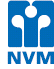 EN TAXATEURS IN ONROERENDE GOEDEREN Versie juli 2019Het doel van deze vragenlijstDeze vragenlijst is gemaakt omdat u als verkoper verplicht bent om uitvoerig informatie te verstrekken over uw woning, ook als die informatie minder gunstig lijkt voor de verkoop. De informatielijst beoogt niets anders dan vorm, inhoud en structuur te geven aan de mededelingsplicht van u als verkoper. De mededelingsplicht strekt niet verder dan dat u als verkoper ten tijde van het sluiten van de overeenkomst aan de koper meedeelt wat u bekend is omtrent de woning.Als gebreken en dergelijke tijdig gemeld worden, kan uw -makelaar ervoor zorgen dat daarover goede afspraken met de koper gemaakt worden. U kunt bijvoorbeeld afspreken dat bepaalde gebreken geheel voor rekening en risico van koper komen. Als het gebrek niet ter sprake komt loopt u het risico dat de koper u daar achteraf alsnog aansprakelijk voor stelt.De lijst is bedoeld om u te helpen bij het verzamelen van informatie over de woning. Vul de lijst daarom volledig en naar waarheid in.De gegevens uit deze lijst worden vertrouwelijk verwerkt, met passende technische en organisatorische maatregelen. De informatie wordt enkel gebruikt in het kader van de door u verstrekte opdracht tot dienstverlening tot verkoop van uw woning. Informatie die met derden gedeeld wordt, wordt enkel gedeeld als dit noodzakelijk is voor de totstandkoming van de koopovereenkomst of als er een wettelijke plicht aanwezig is. Voor meer informatie over ons privacybeleid verwijzen wij u naar onze privacyverklaring.De lijst is onderverdeeld in twee delen.Het eerste deel bevat onder meer vragen over de financiering van het pand en is alleen bestemd voor u en uw - makelaar. Boven deze vragenlijst staat: vragenlijst over de verkoper.Aansluitend aan deze vragenlijst is een pagina opgenomen over aan te leveren stukken. Heeft u één van de benoemde stukken reeds overhandigd dan hoeft u dit uiteraard niet nogmaals te doen.Het tweede deel bevat vragen over de toestand van de onroerende zaak en wordt verstrekt aan de koper, bijvoorbeeld bij de koopakte. Boven deze vragenlijst staat: vragenlijst over de woning.Heeft u nog vragen, neem dan contact op met uw -makelaar. Stuur de ingevulde lijst vervolgens zo spoedig mogelijk op. Want, ‘voorkomen is beter dan genezen’.NEDERLANDSE VERENIGING VAN MAKELAARS EN TAXATEURS IN ONROERENDE GOEDEREN NVMVragenlijst voor de verkoop van een woningIndien u dat nodig vindt, kunt u nadere informatie geven aan het einde van deze vragenlijst of bij de tekst. Als u twijfelt over de juiste beantwoording, of als u een vraag niet begrijpt, neem dan zo snel mogelijk contact op met uw makelaar zodat u de vraag op een juiste manier kunt beantwoorden.ALLEEN BESTEMD VOOR U EN DE MAKELAAR1. Persoonlijke gegevensNaam verkoper :Voornamen	:Geboorteplaats :Geboortedatum :Straat	:Postcode	:Woonplaats	:E-mailadres	:Telefoon thuis :Telefoon mobiel:Naam verkoper :Voornamen	:Geboorteplaats :Geboortedatum :Straat	:Postcode	:Woonplaats	:E-mailadres	:Telefoon thuis :Telefoon mobiel:Ongehuwd samenwonend ☐ Samenlevingscontract met bepalingen over de verkoop of bewoning van het pandGeregistreerd partnerschap ☐ Getrouwd ☐ Anders, namelijk:3. FinanciënDeze gegevens zijn van belang omdat het pand vrij van hypotheken en beslagen moet worden geleverd.Zo ja, op welke grond kunt u over het pand beschikken (bijvoorbeeld: mondelinge afspraak, schriftelijke afspraak, convenant, notariële akte, regeling tussen beide advocaten)?Nadere informatieIndien u nadere relevantie informatie heeft omtrent uw situatie kunt u deze hier vermelden.OndertekeningOndergetekende(n) verkla(a)r(t)(en) voorgaande vragen volledig en naar waarheid te hebben ingevuld:Naam:	Naam:Plaats:	Plaats:Datum:	Datum:Handtekening:	Handtekening:……………………	……………………Om de verkoop op correcte wijze te laten verlopen, ontvangen wij graag zo spoedig mogelijk (kopieën) van de volgende stukken (voor zover deze in uw bezit zijn):het eigendomsbewijs waarbij u de eigendom van het pand verkreeg;alle overige akten waarin rechten gevestigd zijn of worden genoemd die betrekking hebben op uw pand;garantiecertificaten, eigendomsbewijzen;hypotheekakten en saldo van het restant van de hypotheek;aanslagbiljetten gemeentelijke belastingen (zoals onroerendezaakbelasting, verontreinigingsheffingen, waterschapslasten, rioolrechten, polderlasten, precariorechten);aanschrijvingen van de gemeente en nutsbedrijven waarin herstellingen worden voorgeschreven;onderzoeks-/saneringsbevelen van gemeente of provincie;energieprestatiecertificaat/energielabel;(ver)bouwtekeningen, verkoopbrochures;in geval van premie of subsidie: de laatst afgegeven beschikking;indien u samenwonend bent en in het samenlevingscontract een clausule is opgenomen betreffende de verkoop van de woning: het samenlevingscontract;bij een nalatenschap: Verklaring van Erfrecht;huur-, lease- en huurkoopcontracten, welke betrekking hebben op de woning. Bijvoorbeeld van de cv-ketel of een alarminstallatie;als de NV, BV, VOF, Maatschap, Vereniging of Stichting de verkoper is: kopieën van statuten, uittreksel uit handelsregister;deze vragenlijst.NEDERLANDSE VERENIGING VAN MAKELAARS EN TAXATEURS IN ONROERENDE GOEDEREN NVMVragenlijst voor de verkoop van een woningIndien u dat nodig vindt, kunt u nadere informatie geven aan het einde van deze vragenlijst of bij de tekst. Als u twijfelt over de juiste beantwoording of als u een vraag niet begrijpt, zet dan een vraagteken voor de vraag. Neem vervolgens zo snel mogelijk contact op met uw makelaar. Indien de vraag niet van toepassing is kunt u deze doorhalen. Een kopie van de vragenlijst over de woning wordt verstrekt aan de koper. Tevens wordt doorgaans een kopie van de vragenlijst als bijlage aan de koopakte gehecht.Gegevens over de woning:Adres te verkopen woning:BijzonderhedenZijn er nadat u het perceel in eigendom hebt gekregen nog andere, eventuele aanvullende notariële of onderhandse akten opgesteld met betrekking tot het perceel?	☐ ja	☐ nee Zo ja, welke?Zijn er mondelinge of schriftelijke afspraken gemaakt over aangrenzende percelen (denk hierbij aan regelingen voor het gebruik van een poort, schuur, garage, tuin, overeenkomsten met meerdere buren toezeggingen, erfafscheidingen)?niet bekend ☐ ja	☐ neeZo ja, welke zijn dat?Wijken de huidige terreinafscheidingen af van de kadastrale eigendomsgrenzen (denk hierbij ook aan strookjes grond van de gemeente die u in gebruik heeft, of grond van u die gebruikt wordt door de buren)?niet bekend ☐ ja	☐ neeZo ja, waaruit bestaat die afwijking?Is een gedeelte van uw pand, schuur, garage of schutting gebouwd op grond van de buren of andersom?niet bekend ☐ ja	☐ neeZo ja, graag nader toelichten:Heeft u grond van derden in gebruik?	☐ niet bekend ☐ ja	☐ nee Zo ja, welke grond?Rusten er ‘bijzondere lasten en beperkingen’ op de woning en/of het perceel? (Bijzondere lasten en beperkingen kunnen privaatrechtelijke beperkingen zijn zoals (lijdende) erfdienstbaarheden (bijvoorbeeld een recht van overpad), kwalitatieve verplichtingen, kettingbedingen, vruchtgebruik, voorkeursrecht (bijvoorbeeld een eerste recht van koop), opstalrecht, erfpacht, huurkoop. Het kan ook gaan om publiekrechtelijke beperkingen zoals een aanschrijving van de gemeente in het kader van een illegale verbouwing)ja	☐ neeZo ja, welke?Is er sprake van een beschermd stads- of dorpsgezicht of loopt er een procedure tot aanwijzing daartoe?ja	☐ nee Is er sprake van een gemeentelijk-, provinciaal-of rijksmonument of loopt er een procedure tot aanwijzing- welke zaken zijn van de huurder en mag hij verwijderen bij ontruiming (bijvoorbeeld geiser, keuken, lampen)?heeft de huurder een waarborgsom gestort?	☐ ja	☐ nee Zo ja, hoeveel? €heeft u nog andere afspraken met de huurders gemaakt?	☐ ja	☐ nee Zo ja, welke?Is er over het pand een geschil/procedures gaande, al dan niet bij de rechter, huurcommissie of een andere instantie (bijvoorbeeld onteigening/kwesties met buren, zoals erfdienstbaarheden, recht van overpad, erfafscheidingen e.d.)?	☐ ja	☐ neeZo ja, welke is/zijn dat?Is er bezwaar gemaakt tegen de waardebeschikking WOZ?Zo ja, toelichting:ja	☐ neeZijn er door de overheid of nutsbedrijven verbeteringen of herstellingen voorgeschreven of aangekondigd die nog niet naar behoren zijn uitgevoerd?	☐ ja	☐ neeZo ja, welke?Zijn er in het verleden subsidies of premies verstrekt die bij verkoop van de woning voor een deel kunnen worden teruggevorderd?	☐ ja	☐ neeZo ja, welke?Is het pand onbewoonbaar verklaard of in het verleden ooit onbewoonbaar verklaard geweest?ja	☐ neeZo ja, waarom?Is er bij verkoop sprake van een omzetbelastingheffing (bijvoorbeeld omdat het een voormalig bedrijfsonroerendgoed is, of een woning met praktijkgedeelte, of omdat u pas ingrijpend verbouwd hebt)?GevelsIs er sprake (geweest) van vochtdoorslag of aanhoudend vochtige plekken op de gevels?	☐ ja	☐ nee Zo ja, waar?Zijn er (gerepareerde) scheuren/beschadigingen in/aan de gevels aanwezig?	☐ ja	☐ nee Zo ja, waar?Zijn de gevels tijdens de bouw geïsoleerd?	☐ niet bekend ☐ ja	☐ neeZo nee, zijn de gevels daarna geïsoleerd?	☐ niet bekend ☐ ja	☐ neeIs er sprake van volledige isolatie?	☐ niet bekend ☐ ja	☐ nee Zo nee, welke delen zijn er niet geïsoleerd?Zijn de gevels ooit gereinigd?	☐ ja	☐ neeZo ja, volgens welke methode en wanneer?Dak(en)Hoe oud zijn de daken? Platte daken:Overige daken:Heeft u last van daklekkages (gehad)?	☐ ja	☐ nee Zo ja, waar?Zijn er in het verleden gebreken geconstateerd aan de dakconstructie zoals scheve, doorbuigende, krakende, beschadigde en/of aangetaste dakdelen?	☐ ja	☐ nee Zo ja, waar?Heeft u het dak al eens (gedeeltelijk) laten vernieuwen c.q. laten repareren?	☐ ja	☐ nee Zo ja, welk (gedeelte van het) dak en waarom?Is het dak tijdens de bouw geïsoleerd?	☐ niet bekend ☐ ja	☐ neeZo nee, is het dak daarna geïsoleerd?	☐ niet bekend ☐ ja	☐ neeIs er sprake van volledige isolatie?	☐ niet bekend ☐ ja	☐ nee Zo nee, welke delen zijn er niet geïsoleerd?Zijn de regenwaterafvoeren lek of verstopt?	☐ ja	☐ nee Zo ja, toelichting:Zijn de dakgoten lek of verstopt?	☐ ja	☐ neeZo ja, toelichting:Kozijnen, ramen en deurenIs er bij de isolerende beglazing sprake van condensvorming tussen het glas (denk aan lekkende ruiten)?ja	☐ neeZo ja, waar?Vloeren, plafonds en wandenIs er sprake (geweest) van vochtdoorslag of optrekkend vocht op vloeren, plafonds en/of wanden?ja	☐ neeZo ja, waar?Is er sprake (geweest) van schimmelvorming op de vloeren, plafonds en/of wanden?	☐ ja ☐ nee Zo ja, waar?Zijn er (gerepareerde) of (verborgen) scheuren en/of beschadigingen in/aan vloeren, plafonds en/of wanden aanwezig?	☐ ja ☐ neeZo ja, waar?Hebben zich in het verleden problemen voorgedaan met de afwerkingen (bijvoorbeeld loszittend tegelwerk, loslatend behang of spuitwerk, holklinkend of loszittend stucwerk, etc.)?	☐ ja ☐ nee Zo ja, waar?Is er sprake (geweest) van gebreken aan de vloerconstructie, zoals scheve, doorbuigende, krakende,Kelder, kruipruimte en funderingIs de grondwaterstand in de afgelopen jaren waarneembaar gewijzigd of is er sprake van wateroverlast geweest?ja	☐ neeZo ja, heeft dit tot problemen geleid in de vorm van water in de kruipruimte c.q. kelder?n.v.t.	☐ ja	☐ neeZo nee, tot wat voor andere problemen heeft dit geleid?Installatiesa. Wat voor warmte-installatie is er aanwezig (bijvoorbeeld cv-installatie, WTW-systeem, WKO-systeem)?meerIs de btw over het aankoopbedrag teruggevraagd van de belastingdienst?	☐ ja	☐ nee Hoeveel stroom heeft u het afgelopen jaar opgewekt?Jaar:In welk jaar zijn voor het laatst de aanwezige schoorsteenkanalen/rookgasafvoeren geveegd/gereinigd?Wanneer heeft u de aanwezige schoorsteenkanalen voor het laatst gebruikt?Sanitair en rioleringZijn er beschadigingen aan wastafels, douche, bad, toiletten, gootstenen en kranen?	☐ ja	☐ nee Zo ja, welke?Lopen de afvoeren van wastafels, douche, bad, toiletten, gootstenen en kranen goed door? ☐ ja	☐ nee Zo nee, welke niet?Is de woning aangesloten op het gemeentelijke riool?	☐ ja	☐ neeZijn er gebreken (geweest) aan de riolering, zoals breuken, stankoverlast, lekkages, etc.?	☐ ja	☐ nee Zo ja, welke?Is er een andere voorziening, zoals een septictank, beerput of dergelijk aanwezig?	☐ ja	☐ nee Zo ja, wat is er aanwezig en hoe dient dit te worden onderhouden?DiversenWat is het bouwjaar van de woning?Zijn er asbesthoudende materialen in de woning aanwezig?	☐ niet bekend ☐ ja	☐ nee Zo ja, welke en waar?Blijft er in de woning zeil achter, al dan niet vastgelijmd, dat is aangeschaft tussen 1955 en 1982?Is er sprake van overlast door ongedierte in of (rond)om de woning (denk aan muizen, ratten, kakkerlakken, etc.)?ja	☐ neeZo ja, waar?Is de woning aangetast door houtworm, boktor, ander ongedierte of zwam?Zo ja, waar?niet bekend ☐ ja	☐ neeZo ja, is deze aantasting al eens behandeld?	☐ n.v.t.	☐ ja	☐ nee Zo ja, wanneer en door welk bedrijf?Is er sprake van chlorideschade (betonrot) (betonrot komt vooral voor in kruipruimtes van woningen gebouwd tussen 1965 en 1981 die voorzien zijn van betonnen vloerelementen van het merk Kwaaitaal of Manta. Ook andere beton- elementen - bijvoorbeeld balkons - kunnen aangetast zijn)?niet bekend ☐ ja	☐ neeZo ja, waar?Hebben er verbouwingen en/of bijbouwingen plaatsgevonden in en/of om de woning?	☐ ja	☐ nee Zo ja, welke ver-/bijbouwingen, in welk jaartal en door welk bedrijf zijn deze uitgevoerd?Zijn er verbouwingen of uitbreidingen uitgevoerd zonder omgevingsvergunning (voorheen bouwvergunning)?niet bekend ☐ ja	☐ neeZo ja, welke?Bent u in het bezit van een energieprestatiecertificaat/energielabel?	☐ ja	☐ nee Zo ja, welke label?Vaste lastenZijn er lease- en/of huurkoopcontracten (bijvoorbeeld keuken, kozijnen, cv-ketel, etc.)?	☐ ja	☐ nee Zo ja, welke?Zijn deze contracten overdraagbaar op de koper? Let op! Veel lease- en huurkoopcontracten zijn niet langer overdraagbaar op een koper. Neem hiervoor contract op met de betreffende leverancier.ja	☐ neeHoe lang lopen de contracten nog en wat is de eventuele afkoopsom? Afkoopsom:	€Duur:Heeft u alle gemeentelijke belastingen die u verschuldigd bent al betaald?		☐ ja ☐ nee Zijn er variabele bedragen voor gemeenschappelijke poorten, inritten of terreinen?	☐ ja ☐ nee Zo ja, hoe hoog en waarvoor?	€Heeft u, om in de straat te parkeren, een parkeervergunning nodig?	☐ ja ☐ nee Hoeveel parkeervergunningen kunnen er maximaal worden aangevraagd?Wat zijn de kosten voor deze parkeervergunning(en) per jaar?	€GarantiesZijn er lopende onderhoudscontracten en/of garantieregelingen overdraagbaar aan de koper (zoals dakbedekking, cv- installatie, dubbele beglazing, etc.)?	☐ ja	☐ neeZo ja, welke?Nadere informatie (overige zaken die de koper naar uw mening moet weten):INFORMATIEF KARAKTER VRAGENLIJSTDe vragenlijst geeft vorm, inhoud en structuur aan de mededelingsplicht van verkoper. De mededelingsplicht strekt niet verder dan dat verkoper ten tijde van het sluiten van de overeenkomst aan de koper meedeelt wat hem bekend is omtrent de woning. De vragenlijst beoogt geen garanties te geven, maar heeft een informatief karakter.ONDERTEKENINGVerkoper(s) verklaart/verklaren alle hem/haar bekende feiten te hebben vermeld in dit formulier. Verkoper is zich ervan bewust dat hij/zij bij een niet juiste en/of volledige vermelding van feiten het risico loopt om aansprakelijk gesteld te worden door de koper. Verkoper verklaart de woning tot de eigendomsoverdracht op een manier te zullen bewonen en onderhouden welke in het maatschappelijk verkeer als gebruikelijk wordt beschouwd.Ondergetekende(n) verkla(a)r(t)(en) voorgaande vragen volledig en naar waarheid te hebben ingevuld: Naam:	Naam:Plaats:	Plaats:Datum:	Datum:Handtekening:	Handtekening:……………………	……………………Adres te verkopen woning:Wordt het pand door u beiden bewoond?janeeZo nee, toelichting:Heeft u de toestemming van uw echtgeno(o)t(e) of partner om het pand te verkopen?n.v.t.janeeBetreft het pand een nalatenschap?janee2. EigendomsverkrijgingWanneer heeft u het pand in eigendom verkregen?Waarom verkoopt u de woning?Is het pand thans met hypotheek belast?janeeZo ja, welke bank heeft het recht van 1e hypotheek?Wat is thans de hoogte van de restschuld (rond het bedrag af op hele euro’s)? Zo ja, welke bank heeft het recht van 2e hypotheek?Wat is thans de hoogte van de restschuld (rond het bedrag af op hele euro’s)?€€Heeft een bank aangekondigd tot executieveiling te willen overgaan?janeeIs er beslag gelegd op het pand?janeeZo ja, door wie, en op grond waarvan?Is er sprake van faillissement of surseance van betaling van u, uw echtgeno(o)t(e) of partner?janeeZo ja, wie is tot curator of bewindvoerder benoemd? Naam:Adres: Telefoonnummer:4. Boedel bij echtscheidingIs er sprake van echtscheiding, nadat het pand destijds is gekocht?janee5. Boedel bij overlijdenIs één van de eigenaren, nadat het pand destijds is gekocht, overleden?janeeZo ja, zijn er minderjarige kinderen?n.v.t.janeeWelke notaris behandelt/behandelde de nalatenschap? Naam:Adres:Telefoonnummer:Is er een Verklaring van Erfrecht?janee6. BurenZijn er geschillen of overlast van de buren?janeeZo ja, toelichting:g. Is de Wet voorkeursrecht gemeenten van toepassing?janeeh. Is er een anti-speculatiebeding van toepassing op de woning? Zo ja, hoe lang nog?janeedaartoe?janeeIs er volgens het bestemmingsplan sprake van een beeldbepalend of karakteristiek object?janeej.	Is er sprake (geweest) van ruilverkaveling?janeeZo ja, moet u hiervoor ruilverkavelingsrente betalen?janeeZo ja, hoeveel en voor hoe lang? Bedrag: €Duur:k.	Is er sprake van onteigening?janeel.	Is de woning of de grond geheel of gedeeltelijk verhuurd of bij anderen in gebruik?n.v.t.janeeZo ja:- is er een huurcontract?janee- welk gedeelte is verhuurd?- welke delen vallen onder gezamenlijk gebruik?Zo ja, waarom?janees.	Hoe gebruikt u de woning nu (bijvoorbeeld woning, praktijk, winkel opslag)? Is dat gebruik volgens de gemeente toegestaan?janeeZo nee, heeft de gemeente dit strijdige gebruik wel eens bij u aangekaart? ☐ n.v.t. Hoe heeft de gemeente dit strijdige gebruik bij u aangekaart?janeea. Wanneer zijn de kozijnen, ramen en deuren voor het laatst geschilderd?Is dit gebeurd door een erkend schildersbedrijf?janeeZo ja, door wie?b. Functioneren alle scharnieren en sloten? Zo nee, toelichting:janeec.	Zijn voor alle afsluitbare deuren, ramen etc. sleutels aanwezig? Zo nee, voor welke deuren, ramen etc. niet?janeed. Is er sprake van isolerende beglazing?janeeIs er sprake van volledige isolatie?Zo nee, welke delen zijn er niet geïsoleerd?janeebeschadigde en/of aangetaste vloerdelen? Zo ja, waar?janeef.	Is er sprake van vloerisolatie?niet bekendjaneeIs er sprake van volledige isolatie?Zo nee, welke delen zijn er niet geïsoleerd?niet bekendjaneea. Is er sprake (geweest) van gebreken aan de fundering? Zo ja, waar?niet bekendjaneeb. Is de kruipruimte toegankelijk?janeeIs de kruipruimte droog?Zo nee of meestal, toelichting:meestaljaneec.	Is er sprake van vochtdoorslag door de kelderwand? Zo nee of soms, toelichting:somsjaneedan 1 keer per jaar bijgevuld worden)?janeeZo ja, wat is u opgevallen?c.	Zijn er radiatoren die niet warm worden?janeeZo ja, welke?d. Zijn er radiatoren of (water)leidingen die lekken?janeeZo ja, waar en welke?e. Zijn er radiatoren of (water)leidingen die ooit zijn bevroren?janeeZo ja, waar?f.	Heeft u vloerverwarming in de woning?janeeZo ja, waar?g. Zijn er vertrekken die niet (goed) warm worden?janeeZo ja, welke?h. Heeft de woning zonnepanelen die uw eigendom zijn?janeeZo ja, blijven de zonnepanelen achter?n.v.t.nader overeen te komenjaneeHeeft de woning zonnepanelen die worden gehuurd?janeeKan het huurcontract worden overgenomen door koper?janeeIn welk jaar zijn de zonnepanelen geplaatst en door wie? Jaar:Installateur:Aantal kWh:Hoe lang zit er nog fabrieksgarantie op de zonnepanelen?Zijn de zonnepanelen aangeschaft met subsidie?janeeZo ja, moet de subsidie worden terugbetaald?Zo ja, welk bedrag moet worden terugbetaald? €n.v.t.janeeIs de trek van aanwezige schoorsteenkanalen goed?niet bekendjaneek.		Is de elektrische installatie vernieuwd? Zo ja, wanneer en welke onderdelen?janeel.	Zijn er gebreken aan de (technische) installaties? Zo ja, welke?niet bekendjaneeniet bekendjaneed. Is er sprake van loden leidingen in de woning? Zo ja, waar?niet bekendjaneee. Is de grond verontreinigd?niet bekendjaneeZo ja, is er een onderzoeksrapport?n.v.t.janeeZo ja, heeft de gemeente/provincie een onderzoeks- of saneringsbevel opgelegd?n.v.t.	☐ ja	☐ neeZo ja, heeft de gemeente/provincie een onderzoeks- of saneringsbevel opgelegd?n.v.t.	☐ ja	☐ neeZo ja, heeft de gemeente/provincie een onderzoeks- of saneringsbevel opgelegd?n.v.t.	☐ ja	☐ neeZo ja, heeft de gemeente/provincie een onderzoeks- of saneringsbevel opgelegd?n.v.t.	☐ ja	☐ neef.	Is er een olietank aanwezig?niet bekendjaneeZo ja, is deze gesaneerd/verwijderd?n.v.t.janeeZo ja, waar is de olietank op het perceel gesitueerd?Is er een Kiwa-certificaat aanwezig?n.v.t.janeea. Hoeveel betaalde u voor de laatste aanslag onroerendezaakbelasting? Belastingjaar:€b. Wat is de WOZ-waarde? Peiljaar:€c.	Hoeveel betaalde u voor de laatste aanslag waterschapslasten? Belastingjaar:€d. Hoeveel betaalde u voor de laatste aanslag rioolrecht? Belastingjaar:€e. Welke voorschotbedragen betaalt u maandelijks aan de nutsbedrijven? Gas:€Elektra:€Blokverwarming:€Anders:€g. Als er sprake is van erfpacht of opstalrecht:Hoe hoog is dan de canon per jaar?Heeft u alle canons betaald?€n.v.t.janeeIs de canon afgekocht?Zo ja, tot wanneer?n.v.t.janee